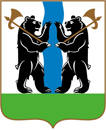 АДМИНИСТРАЦИЯ ЯРОСЛАВСКОГО МУНИЦИПАЛЬНОГО РАЙОНАПОСТАНОВЛЕНИЕ03.08.2017                                                                                                                              № 2947										О внесении изменений в постановление Администрации ЯМР от 28.06.2017                № 2579 «О порядке взаимодействия уполномоченного органа и заказчиков по определению поставщика (подрядчика, исполнителя) для муниципальных нужд ЯМР»     Администрация района  по с т а н о в л я е т:     1. Внести следующие изменения в порядок взаимодействия уполномоченного органа и заказчика по определению поставщика (подрядчика, исполнителя) для обеспечения муниципальных нужд ЯМР, утвержденный постановлением Администрации Ярославского муниципального района от 28.06.2017 № 2579:приложения 1 и 2  к Порядку изложить в новой редакции согласно приложению.     2. Опубликовать постановление в газете «Ярославский агрокурьер».     3. Постановление вступает в силу с момента опубликования.                             Глава Ярославскогомуниципального района                                                    Н.В. Золотников                                                                                          ПРИЛОЖЕНИЕ                                                                                           к постановлению                                                                                           Администрации ЯМР                                                                                          от 03.08.2017  № 2947                                                                                                  Приложение 1                                                                                                   к ПорядкуЗ А Я В К Ана проведение открытого аукциона в электронной форме (электронного аукциона)Прошу Вас провести электронный аукцион на право заключения контракта на _____________________________________________________(указывается предмет контракта (наименование объекта закупки), при этом выделение лотов не допускается) Закупка осуществляется у субъектов малого предпринимательства, социально ориентированных некоммерческих организаций: ДА / НЕТ(выбрать нужное)Месяц начала размещения заказа: _________ (указывается месяц, в котором необходимо разместить извещение о проведении электронного аукциона в единой информационной системе).З А Я В К Ана проведение конкурсаПрошу Вас провести конкурс на право заключения контракта(-ов) на _____________________________________________________(указывается предмет контракта (наименование объекта закупки)) Лот №1: _______________________ (указывается наименование лота)Лот №2: _______________________ (указывается наименование лота)… _____________________________________________________(заполняется в случае, если в закупке выделяются лоты) Закупка осуществляется у субъектов малого предпринимательства, социально ориентированных некоммерческих организаций: ДА / НЕТ (выбрать нужное).Тип проводимого конкурса (выбрать нужное): открытый конкурсконкурс с ограниченным участием (должен проводиться в случае, если поставки товаров, выполнение работ, оказание услуг по причине их технической и (или) технологической сложности, инновационного, высокотехнологичного или специализированного характера способны осуществить только поставщики (подрядчики, исполнители), имеющие необходимый уровень квалификации (Постановление Правительства РФ от 28.11.2013 N 1089 "Об условиях проведения процедуры конкурса с ограниченным участием при закупке товаров, работ, услуг для обеспечениягосударственныхи муниципальных нужд"), а также в случаях выполнения работ по сохранению объектов культурного наследия (памятников истории и культуры) народов Российской Федерации, реставрации музейных предметов и музейных коллекций, включенных в состав Музейного фонда Российской Федерации, документов Архивного фонда Российской Федерации, особо ценных и редких документов, входящих в состав библиотечных фондов, выполнения работ, оказания услуг, связанных с необходимостью допуска подрядчиков, исполнителей к учетным базам данных музеев, архивов, библиотек, к хранилищам (депозитариям) музея, к системам обеспечения безопасности музейных предметов и музейных коллекций, архивных документов, библиотечного фонда)двухэтапный конкурс (заказчик вправе провести двухэтапный конкурс при одновременном соблюдении следующих условий: 1) конкурс проводится для заключения контракта на проведение научных исследований, проектных работ (в том числе архитектурно-строительного проектирования), экспериментов, изысканий, на поставку инновационной и высокотехнологичной продукции, энергосервисного контракта, а также в целях создания произведения литературы или искусства, исполнения (как результата интеллектуальной деятельности);2) для уточнения характеристик объекта закупки необходимо провести его обсуждение с участниками закупки).Месяц начала размещения заказа: _________ (указывается месяц, в котором необходимо разместить извещение о проведении конкурса в единой информационной системе).№п/п№п/пНаименование пунктаСодержание пунктаСодержание пунктаСодержание пункта11Лица предлагаемые для включения в состав комиссии (не менее 3 лиц, не менее чем 1 из которых должно обладать специальными знаниями, относящимися к объекту закупки)Лица предлагаемые для включения в состав комиссии (не менее 3 лиц, не менее чем 1 из которых должно обладать специальными знаниями, относящимися к объекту закупки)Лица предлагаемые для включения в состав комиссии (не менее 3 лиц, не менее чем 1 из которых должно обладать специальными знаниями, относящимися к объекту закупки)Лица предлагаемые для включения в состав комиссии (не менее 3 лиц, не менее чем 1 из которых должно обладать специальными знаниями, относящимися к объекту закупки)1.1.1.1.ФИО (полностью)ДолжностьТелефонОбладает / не обладает специальными знаниями, относящимися к объекту закупки (выбрать нужное)Прошел(-ла) / не прошел(-ла) профессиональную переподготовку или повышение квалификации в сфере закупок (выбрать нужное)Обладает / не обладает специальными знаниями, относящимися к объекту закупки (выбрать нужное)Прошел(-ла) / не прошел(-ла) профессиональную переподготовку или повышение квалификации в сфере закупок (выбрать нужное)Обладает / не обладает специальными знаниями, относящимися к объекту закупки (выбрать нужное)Прошел(-ла) / не прошел(-ла) профессиональную переподготовку или повышение квалификации в сфере закупок (выбрать нужное)1.2.1.2.ФИО (полностью)ДолжностьТелефонОбладает / не обладает специальными знаниями, относящимися к объекту закупки (выбрать нужное)Прошел(-ла) / не прошел(-ла) профессиональную переподготовку или повышение квалификации в сфере закупок (выбрать нужное)Обладает / не обладает специальными знаниями, относящимися к объекту закупки (выбрать нужное)Прошел(-ла) / не прошел(-ла) профессиональную переподготовку или повышение квалификации в сфере закупок (выбрать нужное)Обладает / не обладает специальными знаниями, относящимися к объекту закупки (выбрать нужное)Прошел(-ла) / не прошел(-ла) профессиональную переподготовку или повышение квалификации в сфере закупок (выбрать нужное)1.3.1.3.ФИО (полностью)ДолжностьТелефонОбладает / не обладает специальными знаниями, относящимися к объекту закупки (выбрать нужное)Прошел(-ла) / не прошел(-ла) профессиональную переподготовку или повышение квалификации в сфере закупок (выбрать нужное)Обладает / не обладает специальными знаниями, относящимися к объекту закупки (выбрать нужное)Прошел(-ла) / не прошел(-ла) профессиональную переподготовку или повышение квалификации в сфере закупок (выбрать нужное)Обладает / не обладает специальными знаниями, относящимися к объекту закупки (выбрать нужное)Прошел(-ла) / не прошел(-ла) профессиональную переподготовку или повышение квалификации в сфере закупок (выбрать нужное)22Информация о заказчикеИнформация о заказчикеИнформация о заказчикеИнформация о заказчике2.1.2.1.Наименование:2.2.2.2.Место нахождения:2.3.2.3.Почтовый адрес:2.4.2.4.Адрес электронной почты:2.4.2.4.Номер контактного телефона:2.6.2.6.Ответственное должностное лицо заказчика:33Краткое изложение условий контрактаКраткое изложение условий контрактаКраткое изложение условий контрактаКраткое изложение условий контракта3.1.3.1.Наименование объекта закупки3.2.3.2.Описание объекта закупкисм. приложение  1 к заявкесм. приложение  1 к заявкесм. приложение  1 к заявке3.3.3.3.Количество товара, объём работ, услуг3.4.3.4.Место доставки товара, место выполнения работ, оказания услуг, являющихся предметом контракта3.5.3.5.Сроки поставки товара, завершения работ, график оказания услуг3.6.3.6.Начальная (максимальная) цена контракта3.6.1.3.6.1.Цена запасных частей или каждой запасной части к технике, оборудованию, цена единицы работы или услуги (В случае, если невозможно определить объем подлежащих выполнению работ по техническому обслуживанию и (или) ремонту техники, оборудования, оказанию услуг связи, юридических услуг, медицинских услуг, образовательных услуг, услуг общественного питания, услуг переводчика, услуг по перевозкам грузов, пассажиров и багажа, гостиничных услуг, услуг по проведению оценки)3.7.3.7.Обоснование начальной (максимальной) цены контрактасм. приложение 2 к заявкесм. приложение 2 к заявкесм. приложение 2 к заявке3.8.3.8.Источник финансирования4.4.Обеспечение заявки на участие в аукционе (является обязательным)Обеспечение заявки на участие в аукционе (является обязательным)Обеспечение заявки на участие в аукционе (является обязательным)Обеспечение заявки на участие в аукционе (является обязательным)Размер обеспечения заявок на участие в электронном аукционе(от 0,5 до 5 процентов начальной (максимальной) цены контракта или, если начальная (максимальная) цена контракта не превышает три миллиона рублей, 1 процент начальной (максимальной) цены контракта.В случае, если закупка осуществляется в соответствии со статьями 28 - 30 Федерального закона и участником закупки является учреждение или предприятие уголовно-исполнительной системы, организация инвалидов, субъект малого предпринимательства либо социально ориентированная некоммерческая организация, размер обеспечения заявки не может превышать 2 процента начальной (максимальной) цены контракта)5.5.Обеспечение исполнения контракта (является обязательным)Обеспечение исполнения контракта (является обязательным)Обеспечение исполнения контракта (является обязательным)Обеспечение исполнения контракта (является обязательным)5.1.5.1.Размер обеспечения исполнения контракта(от 5 до 30 процентов начальной (максимальной) цены контракта. В случае, если начальная (максимальная) цена контракта превышает пятьдесят миллионов рублей - от 10 до 30 процентов начальной (максимальной) цены контракта, но не менее чем в размере аванса (если контрактом предусмотрена выплата аванса). В случае, если аванс превышает тридцать процентов начальной (максимальной) цены контракта, размер обеспечения исполнения контракта устанавливается в размере аванса)5.2.5.2.Срок предоставления обеспечения исполнения контракта (необходимо указать конкретную календарную дату не ранее планируемого срока окончания поставки товара, выполнения работ, оказания услуг)6.6.Требования к привлекаемым субподрядчикам, соисполнителямТребования к привлекаемым субподрядчикам, соисполнителямТребования к привлекаемым субподрядчикам, соисполнителямТребования к привлекаемым субподрядчикам, соисполнителям6.1.6.1.Требование к поставщику (подрядчику, исполнителю), не являющемуся субъектом малого предпринимательства или социально ориентированной некоммерческой организацией, о привлечении к исполнению контракта субподрядчиков, соисполнителей из числа субъектов малого предпринимательства, социально ориентированных некоммерческих организацийПредусмотрено / не предусмотрено(выбрать нужное)Предусмотрено / не предусмотрено(выбрать нужное)Предусмотрено / не предусмотрено(выбрать нужное)77Преимущества участникам закупкиПреимущества участникам закупкиПреимущества участникам закупкиПреимущества участникам закупки7.1.7.1.Преимущества учреждениям и предприятиям уголовно- исполнительной системы7.2.7.2.Преимущества организациям инвалидов88Запреты и ограничения участникам закупкиЗапреты и ограничения участникам закупкиЗапреты и ограничения участникам закупкиЗапреты и ограничения участникам закупки8.18.1Условия, запреты и ограничения допуска товаров, происходящих из                 иностранного государства или группы                  иностранных государств, работ, услуг, соответственно выполняемых, оказываемых иностранными лицами в соответствии со ст. 14 Федерального закона от 05.04.2013 № 44-ФЗ99Требования к участникам закупки, исчерпывающий перечень документов, которые должны быть представлены участниками закупкиТребования к участникам закупки, исчерпывающий перечень документов, которые должны быть представлены участниками закупкиТребования к участникам закупки, исчерпывающий перечень документов, которые должны быть представлены участниками закупкиТребования к участникам закупки, исчерпывающий перечень документов, которые должны быть представлены участниками закупки9.1.9.1.Требования, установленные  в соответствии с законодательством Российской Федерации              к лицам, осуществляющим поставку товара, выполнение работы, оказание услуги, являющихся объектом закупки, а также перечень документов, которые должны быть представлены участниками закупки для подтверждения соответствия установленным требованиям (Указываются наименования лицензий / свидетельств, если объект закупки попадает под лицензирование или иное законодательное регулирование. Если соответствующим нормативным актом выделяются виды работ или услуг, подлежащих лицензированию/регулированию, необходимо указать также конкретные виды работ или услуг, соответствующие объекту закупки)1010Информация о возможности заказчика изменить условия контрактаИнформация о возможности заказчика изменить условия контрактаИнформация о возможности заказчика изменить условия контрактаИнформация о возможности заказчика изменить условия контракта10.110.1Сведения о возможности по соглашению сторон снизить цену контракта при его исполнении без изменения предусмотренных контрактом количества товара, объема работы или услуги, качества поставляемого товара, выполняемой работы, оказываемой услуги и иных условий контракта10.2.10.2.Сведения о возможности по соглашению сторон изменить предусмотренные контрактом количество товара, объем работы или услуги не более чем на десять процентов (по предложению заказчика)10.3.10.3.Сведения о возможности заказчика при заключении контракта по согласованию         с участником закупки,                 с которым заключается контракт, увеличить количество поставляемого товара на сумму,                         не превышающую разницы между ценой контракта, предложенной таким участником, и начальной (максимальной) ценой контракта1111Информация о контрактной службе, контрактном управляющем, ответственных за заключение контрактаИнформация о контрактной службе, контрактном управляющем, ответственных за заключение контрактаИнформация о контрактной службе, контрактном управляющем, ответственных за заключение контрактаИнформация о контрактной службе, контрактном управляющем, ответственных за заключение контракта11.111.1Информация о контрактной службе, контрактном управляющем, ответственных за заключение контракта1212Информация о возможности одностороннего отказа от исполнения контрактаПредусмотрено / не предусмотрено(выбрать нужное)Предусмотрено / не предусмотрено(выбрать нужное)Предусмотрено / не предусмотрено(выбрать нужное)1313Иная информацияИная информацияИная информацияИная информация13.1.13.1.Информация о валюте, используемой для формирования цены контракта и расчетов с поставщиками (подрядчиками, исполнителями)13.2.13.2.Порядок применения официального курса иностранной валюты к рублю Российской Федерации, установленного Центральным банком Российской Федерации и используемого при оплате контракта13.3.13.3.Порядковый номер закупки в плане-графике13.4.13.4.Идентификационный код закупки1414Проект контрактасм. приложение 3 к заявкесм. приложение 3 к заявкесм. приложение 3 к заявкеРуководитель заказчикаРуководитель заказчикаРуководитель заказчика_____________/_____________ М.П.СОГЛАСОВАНО:СОГЛАСОВАНО:СОГЛАСОВАНО:Управление финансов и социально-экономического развития Администрации ЯМР«_____» ____________ 201_ годаУправление финансов и социально-экономического развития Администрации ЯМР«_____» ____________ 201_ годаУправление финансов и социально-экономического развития Администрации ЯМР«_____» ____________ 201_ года______________/_____________                                    Приложение 1                                    к  Порядку                                   Приложение 1                                    к  Порядку                                   Приложение 1                                    к  Порядку№п/пНаименование пунктаСодержание пункта1Лица предлагаемые для включения в состав комиссии (не менее 3 лиц, не менее чем 1 из которых должно обладать специальными знаниями, относящимися к объекту закупки)Лица предлагаемые для включения в состав комиссии (не менее 3 лиц, не менее чем 1 из которых должно обладать специальными знаниями, относящимися к объекту закупки)1.1.ФИО (полностью)ДолжностьТелефонОбладает / не обладает специальными знаниями, относящимися к объекту закупки (выбрать нужное)Прошел(-ла) / не прошел(-ла) профессиональную переподготовку или повышение квалификации в сфере закупок (выбрать нужное)1.2.ФИО (полностью)ДолжностьТелефонОбладает / не обладает специальными знаниями, относящимися к объекту закупки (выбрать нужное)Прошел(-ла) / не прошел(-ла) профессиональную переподготовку или повышение квалификации в сфере закупок (выбрать нужное)1.3.ФИО (полностью)ДолжностьТелефонОбладает / не обладает специальными знаниями, относящимися к объекту закупки (выбрать нужное)Прошел(-ла) / не прошел(-ла) профессиональную переподготовку или повышение квалификации в сфере закупок (выбрать нужное)2Информация о заказчикеИнформация о заказчике2.1.Наименование:2.2.Место нахождения:2.3.Почтовый адрес:2.4.Адрес электронной почты:2.4.Номер контактного телефона:2.6.Ответственное должностное лицо заказчика:3Краткое изложение условий контрактаКраткое изложение условий контракта3.1.Наименование объекта закупки3.2.Описание объекта закупкисм. приложение  1 к заявке3.3.Количество товара объём работ, услуг3.4.Место доставки товара, место выполнения работ, оказания услуг, являющихся предметом контракта3.5.Сроки поставки товара, завершения работ, график оказания услуг3.6.Начальная (максимальная) цена контракта3.6.1.Цена запасных частей или каждой запасной части к технике, оборудованию, цена единицы работы или услуги (В случае, если невозможно определить объем подлежащих выполнению работ по техническому обслуживанию и (или) ремонту техники, оборудования, оказанию услуг связи, юридических услуг, медицинских услуг, образовательных услуг, услуг общественного питания, услуг переводчика, услуг по перевозкам грузов, пассажиров и багажа, гостиничных услуг, услуг по проведению оценки)3.7.Обоснование начальной (максимальной) цены контрактасм. приложение 2 к заявке3.8.Источник финансирования4.Обеспечение заявки на участие в конкурсе (является обязательным)Обеспечение заявки на участие в конкурсе (является обязательным)4.1Размер обеспечения заявок на участие в конкурсе(от 0,5 до 5 процентов начальной (максимальной) цены контракта.  В случае, если закупка осуществляется в соответствии со статьями 28 - 30 Федерального закона №44-ФЗ и участником закупки является учреждение или предприятие уголовно-исполнительной системы, организация инвалидов, субъект малого предпринимательства либо социально ориентированная некоммерческая организация, размер обеспечения заявки не может превышать 2 процента начальной (максимальной) цены контракта)5.Обеспечение исполнения контракта (является обязательным)Обеспечение исполнения контракта (является обязательным)5.1.Размер обеспечения исполнения контракта(от 5 до 30 процентов начальной (максимальной) цены контракта. В случае, если начальная (максимальная) цена контракта превышает пятьдесят миллионов рублей - от 10 до 30 процентов начальной (максимальной) цены контракта, но не менее чем в размере аванса (если контрактом предусмотрена выплата аванса). В случае, если аванс превышает тридцать процентов начальной (максимальной) цены контракта, размер обеспечения исполнения контракта устанавливается в размере аванса)5.2.Срок предоставления обеспечения исполнения контракта (необходимо указать конкретную календарную дату не ранее планируемого срока окончания поставки товара, выполнения работ, оказания услуг)6.Требования к привлекаемым субподрядчикам, соисполнителямТребования к привлекаемым субподрядчикам, соисполнителям6.1.Требование к поставщику (подрядчику, исполнителю), не являющемуся субъектом малого предпринимательства или социально ориентированной некоммерческой организацией, о привлечении к исполнению контракта субподрядчиков, соисполнителей из числа субъектов малого предпринимательства, социально ориентированных некоммерческих организацийПредусмотрено / не предусмотрено(выбрать нужное)7Преимущества участникам закупкиПреимущества участникам закупки7.1.Преимущества учреждениям и предприятиям уголовно- исполнительной системы7.2.Преимущества организациям инвалидов8Запреты и ограничения участникам закупкиЗапреты и ограничения участникам закупки8.1Условия, запреты и ограничения            допуска товаров, происходящих из                 иностранного государства или группы иностранных государств, работ, услуг,               соответственно выполняемых, оказываемых иностранными лицами в соответствии со ст. 14 Федерального закона от 05.04.2013 № 44-ФЗ9Требования к участникам закупки, исчерпывающий перечень документов, которые должны быть представлены участниками закупкиТребования к участникам закупки, исчерпывающий перечень документов, которые должны быть представлены участниками закупки9.1.Требования, установленные в соответствии с законодательством Российской Федерации к лицам, осуществляющим поставку товара, выполнение работы, оказание услуги, являющихся объектом закупки, а также перечень документов, которые должны быть представлены участниками закупки для подтверждения соответствия установленным требованиям (Указываются наименования лицензий / свидетельств, если объект закупки попадает под лицензирование или иное законодательное регулирование. Если соответствующим нормативным актом выделяются виды работ или услуг, подлежащих лицензированию/регулированию, необходимо указать также конкретные виды работ или услуг, соответствующие объекту закупки)10Информация о возможности заказчика изменить условия контрактаИнформация о возможности заказчика изменить условия контракта10.1Сведения о возможности по соглашению сторон снизить цену контракта при его исполнении без изменения предусмотренных контрактом количества товара, объема работы или услуги, качества поставляемого товара, выполняемой работы, оказываемой услуги и иных условий контракта10.2.Сведения о возможности по соглашению сторон изменить предусмотренные контрактом количество товара, объем работы или услуги не более чем на десять процентов (по предложению заказчика)10.3.Сведения о возможности заказчика при заключении контракта по согласованию         с участником закупки,                  с которым заключается контракт, увеличить количество поставляемого товара на сумму, не превышающую разницы между ценой контракта, предложенной таким участником, и начальной (максимальной) ценой контракта11Информация о контрактной службе, контрактном управляющем, ответственных за заключение контрактаИнформация о контрактной службе, контрактном управляющем, ответственных за заключение контракта11.1Информация о контрактной службе, контрактном управляющем, ответственных за заключение контракта12Информация о возможности одностороннего отказа от исполнения контрактаПредусмотрено / не предусмотрено(выбрать нужное)13Иная информацияИная информация13.1.Информация о валюте, используемой для формирования цены контракта и расчетов с поставщиками (подрядчиками, исполнителями)13.2.Порядок применения официального курса иностранной валюты к рублю Российской Федерации, установленного Центральным банком Российской Федерации и используемого при оплате контракта13.3.Порядковый номер закупки в плане-графике13.4.Идентификационный код закупки14.Критерии оценки заявок на участие в конкурсе, величины значимости этих критериев (определяются заказчиком в соответствии с требованиями постановления Правительства РФ от 28 ноября 2013 г. № 1085 «Об утверждении правил оценки заявок, окончательных предложений участников закупки товаров, работ, услуг для обеспечения государственных и муниципальных нужд»)Критерии оценки заявок на участие в конкурсе, величины значимости этих критериев (определяются заказчиком в соответствии с требованиями постановления Правительства РФ от 28 ноября 2013 г. № 1085 «Об утверждении правил оценки заявок, окончательных предложений участников закупки товаров, работ, услуг для обеспечения государственных и муниципальных нужд»)14.1Стоимостные критерии оценки, значимость14.2Нестоимостные критерии оценки, их значимость; показатели, раскрывающие содержание нестоимостных критериев оценки и учитывающие особенности оценки закупаемых товаров, работ, услуг по нестоимостным критериям оценки; значимость каждого показателя, в соответствии с которой будет производиться оценка, и формула расчета количества баллов, присуждаемых по таким показателям, или шкала предельных величин значимости показателей оценки, устанавливающая интервалы их изменений, или порядок их определения15.Проект контрактасм. приложение 3 к заявкеРуководитель заказчика______________/_____________ М.П.СОГЛАСОВАНО:Управление финансов и социально-экономического развитияАдминистрации ЯМР«_____» ____________ 201_ года_____________/________